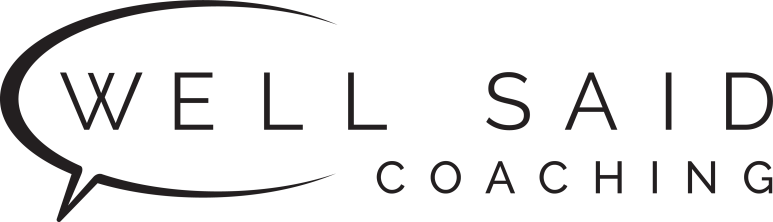 Current RatesPrivate Speaking/Conversation Lessons Hourly Rate: $40/hourPackages are billed in 2 installments, or 10% SAVINGS* if you pay in full ** For example, if your first lesson is on April 1, you must complete your last lesson by July 1 (for the 8 hour package) or August 1 (for the 12 hour package).All Packages IncludeAssessment1-to-1 Private Lessons All materials, practice and homework. Your choice of location: online or Alameda, CA.BillingPayment is expected at time of billing before the assessment and lessons begin.If you select full payment, one invoice will be sent.If you select two payments:One invoice will be emailed to you before the first lesson; the second invoice will be sent to you halfway through your lessons. For example, if you signed up for 8 lessons, you will receive an invoice before your first lesson and before your fifth lesson.The invoice will contain a link to a secure payment page. Credit cards accepted include Visa, MasterCard, American Express, Discover, Diners Club, JCB and UnionPay. Alipay is also accepted.Cancellation/Rescheduling If you need to cancel, it is your responsibility to notify Well Said Coaching at least 24 hours in advance of the scheduled sessions. If you cancel your session at least 24 hours in advance, you may reschedule that session until the expiration date of your package. We know emergencies happen!  So you are allowed to cancel with less than 24 hours’ notice one (1) time and reschedule at no cost.If you cancel less than 24 hours in advance more than once, you can reschedule the session, but you will need to re-pay for it.For example:Number of HoursPrice*(paid in 2 installments)Pay in full and save 10%!Expiration**8 Hours $320$320    $2883 months from date of your first lesson12 Hours $480$480    $4324 months from date of your first lessonIf You Cancel Your Session:Policy:More than 24 hours in advanceorLess than 24 hours in advance (the first time)You can reschedule the session at any time before your package expires at no cost.Less than 24 hours in advance (the second time, etc.)You can reschedule the session at any time before your package expires, but you will need to re-pay for the session.